CELEBRACIÓN Y ORACIÓN POR NUESTRA FIDELIDADSIGNO INICIALCon música o canto de fondo se comienza la celebración con una procesión de entrada en la que se pone en lugar visible los Fundadores,  el Escudo y un cuenco con semillas. Nos hemos reunido en torno a Jesús, nuestro Señor, a quien pertenecemos. Venimos ante él con nuestros gozos y fatigas, con nuestras ilusiones y nuestros miedos, con nuestro trigo y nuestra cizaña, con lo que somos y como estamos, pero sobre todo nos hemos reunido para estar juntas con Él y para estar juntas para Él, para poner una vez más nuestras vidas en sus manos y que Él vuelva a lanzarla como el Sembrador lanza la semilla en el surco de la tierra y ésta se convierta en Vida nueva y abundante. Estamos aquí Señor para estar contigo y para ti. Entra la imagen del Corazón de Jesús con música de fondo y al bajar la música se lee:A vosotras, que os reunís en mi nombre y evocáis mi presencia; a vosotras, que recibís mi Palabra y la ponéis en práctica; A vosotras, que compartís mi proyecto y lo lleváis a caboOs llamo amigas. A vosotras que habiendo renunciado a otros amores permanecéis en mi amor y en mi servicios; a vosotras que a pesar de los pesareis seguís deseando estar conmigo y para mí. Os llamo amigas.A vosotras, que sois fuertes en vuestra debilidad; a vosotras, que vais caminando a oscuras pero con confianza; a vosotras que progresáis en la fe puesta en acción y vivida cada día.Os llamo amigas.A vosotras, que estáis dispuestas a arrimar el hombro, a trabajar a destajo; a vosotras, que vais entregando la vida cada día, poco a poco, con sencillez y desapercibidamente.Os llamo amigas.A vosotras, que os habéis ido entregando cada día, afrontando dificultades, que habéis buscado el bien y habéis anunciado mi nombre y mi mensaje.Os llamo amigas.A vosotras, que celebráis lo que creéis y compartís lo que tenéis;A vosotras, que estáis juntas en la fiesta y en el compromiso, que os ayudáis mutuamente para ser fieles; A vosotras, que tenéis mis sentimientos y mi EspírituOs llamo amigas.A vosotras que me amáis y deseáis permanecer fieles hasta el final haciendo, como yo la voluntad de mi Padre. A vosotras no os llamo siervas, os llamo amigas y deseo daros todo lo que el Padre a mí me ha dado.Canto: No me elegisteis vosotros.AGRADECER EL CARISMAEl Espíritu inspiró en nuestros Fundadores una forma nueva de vivir la fe en comunión con la Iglesia. El carisma recibido es un don que hemos de vivir con responsabilidad y agradecer con alegría. Hoy somos nosotras las que estamos llamadas a vivirlo, custodiarlo, profundizarlo con nuestra vida y entrega. Ante esta tarea lo primero que una siente es la propia fragilidad, por ello invocamos al Espíritu Santo para que siga ayudándonos a mantener viva y creativa la fidelidad que ha de distinguirnos.RECITAMOS JUNTASDejamos un espacio de silencio para pedir al Espíritu Santo la gracia que personalmente estamos necesitando para crecer en fidelidad y compartimos nuestra súplica. A cada petición respondemos: DANOS EL DON DE LA FIDELIDAD.ESCUCHAMOS LA PALABRA  1 Corintios 12, 4-14Ahora bien, hay diversidad de dones, pero el Espíritu es el mismo. Y hay diversidad de ministerios, pero el Señor es el mismo. Y hay diversidad de operaciones, pero Dios, que hace todas las cosas en todos, es el mismo. Pero a cada uno le es dada la manifestación del Espíritu para provecho.Porque a la verdad, a este es dada por el Espíritu palabra de sabiduría;  a otro, palabra de conocimiento según el mismo Espíritu; a otro, fe por el mismo Espíritu; y a otro, dones de sanidades por el mismo Espíritu;a otro, el hacer milagros; y a otro, profecía; y a otro, discernimiento de espíritus; y a otro, diversos géneros de lenguas; y a otro, interpretación de lenguas.Pero todas estas cosas las hace uno y el mismo Espíritu, repartiendo a cada uno en particular como él quiere.Porque, así como el cuerpo es uno, y tiene muchos miembros, pero todos los miembros del cuerpo, siendo muchos, son un solo cuerpo, así también Cristo.Porque por un solo Espíritu fuimos todos bautizados en un cuerpo, ya judíos o griegos, ya esclavos o libres; y a todos se nos dio a beber de un mismo Espíritu. Pues tampoco el cuerpo es un solo miembro, sino muchos.Vamos ahora a hacer un repaso visual por las comunidades. El Señor nos aventó como granos de trigo esparcidos por la tierra. Cada comunidad es una semilla sembrada que al pudrirse dará su fruto y como decía M. Fundadora, “el fruto es de Dios” y no nuestro. Este es el carisma de las Obreras del Corazón de Jesús, encarnado en el hoy de nuestra realidad, en esa tensión constante por la fidelidad de cada una y del cuerpo Congregacional. Es nuestra acción de gracias y nuestro reconocimiento por las que fieles vivieron antes que nosotras y por las que fieles te sirven cada día (PROYECCIÓN)RENOVACIÓN DE NUESTRO COMPROMISO DE FIDELIDADCada una interiormente y en silencio va haciendo su compromiso al Señor de ser más fiel, de ir caminando hacia una vida más en abandono, de más gratuidad, de mayor entrega. Nos preguntamos: ¿Qué fidelidad es la que Dios quiere para mí hoy?ORACIÓN Y PROMESA DE FIDELIDADEspíritu Divino, Tú que has puesto en nuestros Fundadores los dones necesarios para servir al Padre y al Hijo suscitando en tu Iglesia esta Obra, que como una pequeña violeta quiere transmitir al mundo tu fragancia, sigue asistiéndonos a nosotras con tu gracia para que siempre seamos Obreras fieles.Corazón de Jesús, origen y centro de nuestra vocación, atráenos hacia ti, haz que seamos capaces de acoger tu amor incondicional para que él nos alimente. Enséñanos a amar cada día a las personas que viven con nosotras y ese sea el mejor medio de evangelización. Haznos mujeres apasionadas por ti hasta el final de nuestros días.Virgen Santísima, Madre de las Obreras, ayúdanos a ser fieles como Tú lo fuiste, ayúdanos a pronunciar nuestro hágase confiado, buscando y siendo voluntad de Dios. Enséñanos tu oficio de corredentoras con Cristo. Amen.COMO SIGNO DE LA NECESIDAD QUE TENEMOS DE AYUDARNOS PARA PROGRESAR EN FIDELIDAD UNIMOS NUESTRAS MANOS PARA REZAR JUNTAS EL PADRENUESTROCANTO A LA VIRGENPROYECCIÓN: FIELES.Ven, Espíritu divino, manda tu luz desde el cielo. Padre amoroso del pobre;don en tus dones espléndidos;luz que penetra las almas;fuente del mayor consuelo.Ven, dulce huésped del alma,descanso de nuestro esfuerzo.tregua en el duro trabajo, brisa en las horas de fuego,gozo que enjuga las lágrimas,y reconforta en los duelos. Entra hasta el fondo del alma, divina luz y enriquécenos.  Mira el vacío del hombresi tú le faltas por dentro; mira el poder del pecado, cuando no envías tu aliento.Riega la tierra en sequía, sana el corazón enfermo,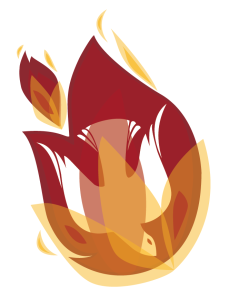 lava las manchas, infunde calor de vida en el hielo,doma al Espíritu indómito, guía el que tuerce el sendero.Reparte tus siete dones, según la fe de tus siervos;Por tu bondad y tu gracia, dale al esfuerzo su mérito;salva al que busca salvarse  y danos tu gozo eterno.